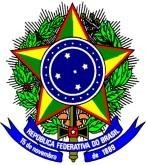 SERVIÇO PÚBLICO FEDERALMINISTÉRIO DA EDUCAÇÃOCENTRO FEDERAL DE EDUCAÇÃO TECNOLÓGICA DE MINAS GERAISDIRETORIA DE PESQUISA E PÓS-GRADUAÇÃOCOORDENAÇÃO DO PROGRAMA DE PÓS-GRADUAÇÃO STRICTO SENSU EM ESTUDOS DE LINGUAGENSOFERTA DE DISCIPLINAS PARA MATRÍCULA - semestre 1/2022ALUNOS REGULARES E ESPECIAIS* Disciplina a ser ofertada na primeira parte do semestre (entre março/2022 e maio/ 2022) ** As interações nessas disciplinas serão mediadas pelas tecnologias da informação como metodologia de aprendizagem e desenvolvimento dos conteúdos. Na primeira semana de aula, o professor entrará em contato com os alunos para expor programação e dinâmicas.EMENTAS DAS DISCIPLINASDIAHORÁRIODISCIPLINA / PROFESSORCHCRLINHA2ª Feira14 às 18hTeorias Contemporâneas do DiscursoProfa. Doutora Giani David-Silva6004II3ª Feira14 às 18hTópicos Especiais em Estudos de Linguagens: Poéticas e Políticas da Imagem.Prof. Doutor Luiz Carlos Gonçalves Lopes6004I3ª Feira14 às 18hEscrita Acadêmica e Processos ArgumentativosProfa. Doutora Ana Maria Nápoles Villela e Profa. Doutora Patrícia Rodrigues Tanuri Baptista6004II3ª Feira19 às 22hTópicos Especiais em Estudos de Linguagens:  Letramento de Percurso: prática reflexiva e formação literária docente **Prof. Doutor Vicente Aguimar Parreiras604III4ª Feira14 às 18hTópicos Especiais em Estudos de Linguagens: Formas híbridas: Ensaio, Memória, Ficção.Profa. Doutora Claudia Cristina Maia604I4ª Feira14 às 18hTópicos Especiais em Estudos de Linguagens: Produção e Divulgação de Conhecimento nas/ pelas Midias Digitais: Ciência, Ensino e Extensão **Profa. Doutora Carla Barbosa Moreira6004II4ª Feira14 às 18hTópicos especiais em Estudos de Linguagens- Metodologia da pesquisa qualitativa em ensino e aprendizagem de língua estrangeira **Profa. Doutora Maria Raquel Bambirra6004III4ª Feira14 às 18hPesquisa em edição **Profa. Doutora Ana Elisa Ribeiro604IV5ª Feira14 às 18hLinguagem, Mídias e Processos Discursivos (disciplina obrigatória a todas as linhas)Prof. Doutor Renato Caixeta da Silva604I, II, III, IV6ª Feira14 às 18 hLiteratura e TécnicaProf. Doutor João Batista Santiago Sobrinho604I6ª Feira14 às 18 hTópicos Especiais em Estudos de Linguagens: Português Língua de Acolhimento **Prof. Doutor Jerônimo Coura Sobrinho e Prof. Doutor Rômulo Francisco de Souza 604III6ª Feira14 às 18 hTópicos Especiais em Estudos de Linguagens: Influencers digitais para divulgação do produto livro* **Prof. Doutora Paula Renata Melo Moreira302IVDISCIPLINASDISCIPLINASTeorias Contemporâneas do DiscursoProfa. Doutora Giani David-SilvaEMENTAEstudo dos pressupostos teóricos, metodológicos e filosóficos dos principais modelos de análise do discurso da contemporaneidade. Apresentação e discussão de suas categorias descritivas. Tecnologias e perspectivas da análise do discurso.Tópicos Especiais em Estudos de Linguagens: Poéticas e Políticas da Imagem.Prof. Doutor Luiz Carlos Gonçalves LopesEMENTA1. Pensamento contemporâneo e regime das imagens.  2. Literatura e artes: poéticas e políticas da imagem. 3. Literatura e imagens críticas. 4. Literatura, cinema e legibilidade das imagens. 5. Seminários temáticos.Escrita Acadêmica e Processos ArgumentativosProfa. Doutora Ana Maria Nápoles Villela e Profa. Doutora Patrícia Rodrigues Tanuri BaptistaEMENTARecepção e produção de textos científicos e acadêmicos. Estratégias de leitura e a produção de trabalhos científicos. Os gêneros de síntese: esquema, resumo, sinopse, resenha crítica. Gêneros acadêmicos: ensaio, artigo científico, monografia e dissertação. Estratégias de argumentação. Conceitos de lógica e retórica. Informações implícitas, ironia e ambivalência como estratégia de argumentação e persuasão.Tópicos Especiais em Estudos de Linguagens:  Letramento de Percurso: prática reflexiva e formação literária docente Prof. Doutor Vicente Aguimar ParreirasEMENTAConsiderações sobre a relação de formação que existe entre leitores,/Letramentos e Letramento de Percurso e textos/Literatura, no que tange à formação literária e prática docente do/a professor/a; Uso de materiais didáticos e de tecnologias da informação e comunicação na prática do aprender línguas e literaturas via modalidade EaD - do uso ao ensino ; Exercício de expressar reflexões em formato de artigo científico.Tópicos Especiais em Estudos de Linguagens: Formas híbridas: Ensaio, Memória, Ficção.Profa. Doutora Claudia Cristina MaiaEMENTA1. As formas do ensaio 2. O ensaio e suas relações com a memória e a ficção 3. A forma híbrida e inespecífica na literatura e nas artes 4. Criação e crítica 5. Literatura, filosofia e ciência.Tópicos Especiais em Estudos de Linguagens: Produção e Divulgação de Conhecimento nas/ pelas Midias Digitais: Ciência, Ensino e Extensão Profa. Doutora Carla Barbosa MoreiraEMENTAPolíticas e práticas na Divulgação do Conhecimento em Ensino, Pesquisa e Extensão. Mídias Sociais e Discurso. Produção-circulação do discurso em suas injunções à tecnologia. Atualidade/atualização dos processos de produção/edição/divulgação de discursos. Problematização de noções: Divulgação, Circulação e Popularização do conhecimento. Aspectos linguístico-discursivos na Divulgação do Conhecimento. Silenciamento, evidenciamento e resistência na/pela Divulgação do Conhecimento.Tópicos especiais em Estudos de Linguagens- Metodologia da pesquisa qualitativa em ensino e aprendizagem de língua estrangeira Profa. Doutora Maria Raquel BambirraEMENTA‘Virada da complexidade’ nas pesquisas em Ciências Humanas e Sociais. A ética na pesquisa. Classificação de pesquisas qualitativas. Métodos de pesquisa. Métodos e instrumentos de geração de dados. Análise de dados. Critérios de credibilidade, transferibilidade e dependabilidade.Pesquisa em edição Profa. Doutora Ana Elisa RibeiroEMENTAAnálise de pesquisas nos diversos aspectos da edição; fundamentações teóricas na pesquisa em edição; metodologias de pesquisa em edição; estudo de casos editoriais.Linguagem, Mídias e Processos Discursivos (disciplina obrigatória a todas as linhas)Prof. Doutor Renato Caixeta da SilvaEMENTAQuestões e conceitos centrais da reflexão filosófica em linguagem: verdade, representação, pensamento, linguagem. Semiótica e Semiologia. Texto verbal, sonoro e visual. Interfaces entre linguagem, tecnologia e discurso.Literatura e TécnicaProf. Doutor João Batista Santiago SobrinhoEMENTAAnálise do texto literário e da poesia em geral tendo como referência as discussões ao longo do tempo sobre a técnica e a razão que a preside, a razão instrumental. Estudo textos que perpassem diferentes épocas e tradições. Investigação dos dispositivos como anteparo à hegemonia da técnica. Estudo de textos literários e poéticos que problematize a técnica.Tópicos Especiais em Estudos de Linguagens: Português Língua de Acolhimento Prof. Doutor Jerônimo Coura Sobrinho e Prof. Doutor Rômulo Francisco de SouzaEMENTAA disciplina gira em torno do ensino e aprendizagem do português em contexto de acolhimento, suas problemáticas, características e especificidades. Questões fundamentais abordadas: o conceito de língua de acolhimento na perspectiva da linguística aplicada na tradição lusobrasileira recente; imigrações e imigrantes forçados; planejamento de cursos, design de material didático, métodos e abordagens voltados para o ensino e aprendizagem de português em contexto de acolhimento; questões de pesquisa relacionadas ao tema do Português como Língua de Acolhimento.Tópicos Especiais em Estudos de Linguagens: Influencers digitais para divulgação do produto livroProfa. Doutora Paula Renata Melo MoreiraEMENTAEstudo dos processos de divulgação do objeto livro por meio de influencers digitais. Booktube, Bookgram e BookTok no circuito editorial. Novas formas de crítica e de compartilhamento de leituras.  Custos de divulgação e processos de legitimação.